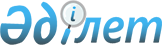 Об установлении публичного сервитута для прокладки волоконно-оптической линий связи акционерному обществу "Казахтелеком"Постановление акимата Сауранского района Туркестанской области от 8 декабря 2022 года № 398
      В соответствии с подпунктом 5-1) пункта 1 статьи 17 и пунктом 4 статьи 69 Земельного кодекса Республики Казахстан, статьями 31, 37 Закона Республики Казахстан "О местном государственном управлении и самоуправлении в Республике Казахстан" и на основании писем дирекции по строительству объектов телекоммуникаций и нфраструктуры–филиала акционерного общества "Казахтелеком" от 4 августа 2022 года № 09-06-18/218, от 26 сентября 2022 года № 09-06-18/254, акимат района Сауран ПОСТАНОВЛЯЕТ:
      1. Установить публичный сервитут акционерному обществу "Казахтелеком" на земельные участки без изъятия у землепользователей земель для прокладки волоконно-оптической линий связи сроком на 1 год согласно приложению к настоящему постановлению.
      2. Акционерному обществу "Казахтелеком" (по соглосованию) не позднее чем в месячный срок после завершения работ обеспечить проведение работ по рекультивации нарушенных земель и соблюдения экологических требований по охране окружающей среды.
      3. Государственному учреждению "Отдел земельных отношений акимата района Сауран" в установленном законодательством Республики Казахстан порядке обеспечить:
      1) в течение двадцати календарных дней со дня подписания настоящего постановления направление его копии в электронном виде на казахском и русском языках в филиал республиканского государственного предприятия на праве хозяйственного ведения "Институт законодательства и правовой информации Республики Казахстан" Министерства юстиции Республики Казахстан по Туркестанской области для официального опубликования и включения в Эталонный контрольный банк нормативных правовых актов Республики Казахстан;
      2) размещение настоящего постановления на интернет-ресурсе акимата района Сауран после его официального опубликования.
      4. Контроль за исполнением настоящего постановления возложить на заместителя акима района Садибаева С.У.
      5. Настоящее постановление вводится в действие со дня его первого официального опубликования. ЭКСПЛИКАЦИЯ
земель по установлению публичного сервитута для прокладки волоконно-оптической линий связи акционерному обществу "Казахтелеком"
					© 2012. РГП на ПХВ «Институт законодательства и правовой информации Республики Казахстан» Министерства юстиции Республики Казахстан
				
      Аким района Сауран

Г. Рысбеков
Приложение 
к постановлению акимата
района Сауран 
от "08" декабря 2022 года 
№ 398
№ п/н
Наименование землепользователя
Кадастровый номер
Целевое назначения
Месторасположение участка
Площадь действия сервитута, (га)
Вид собственности
1
2
3
4
5
6
7
1
Государственное учреждение "Аппарат акима Ушкаикского сельского округа" акимата города Кентау
19-304-114-123
для пастбища населҰнного пункта
сельский округ Ушкайык
2,31
аренда
2
Акилбеков Каликоз
19-304-099-119
для ведения крестьянского хозяйства
сельский округ Ушкайык
0,39
аренда
3
Пиримбетов Нышанбек
19-304-099-077
для ведения товарного сельского хозяйства
сельский округ Ушкайык
0,30
частная сопсбтвенность
4
Қайназаров Мейірхан Тұрсынханұлы
19-331-048-012
для ведения товарного сельского хозяйства
сельский округ Ушкайык
0,14
аренда
5
Даулетов Алжан Дуйсенбаевич
19-304-099-170
для ведения крестьянского хозяйства
сельский округ Ушкайык
1,52
аренда
6
Турысбеков Данияр Бектурсынович
19-304-114-118
для ведения крестьянского хозяйства
сельский округ Ушкайык
1,41
аренда
7
Турысбеков Данияр Бектурсынович
19-304-114-117
для ведения товарного сельского хозяйства
сельский округ Ушкайык
0,28
аренда
8
Арысов Сабанбай
19-304-114-053
для ведения товарного сельского хозяйства
сельский округ Ушкайык
0,32
аренда
9
Пазылбеков Жанибек
19-304-099-044
для ведения крестьянского хозяйства
сельский округ Ушкайык
0,58
аренда
10
Рамазанов Абай Серикбаевич
19-304-099-305
для ведения крестьянского хозяйства
сельский округ Ушкайык
0,69
аренда
11
Карабалаев Саби Амангелдиевич
19-304-114-121
для ведения крестьянского хозяйства
сельский округ Ушкайык
0,012
аренда
Всего по району
Всего по району
7,592